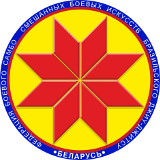 Турнир по бразильскому джиу-джитсу«Минск Open 2»ПРОТОКОЛ21 октября 2018,  Минск                                                  Gi, Male, Adult, Blue belt,  -100,5кгГлавный судья										А.А. Воронович1Амбразевич Владимир1553Левончев  Валерий3772Костюкевич Юрий261.    62.    43.    43.    88